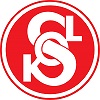 IV. ročník memoriálu Bořka HunkařePropozice volejbalového turnaje KDY: 16. 11. 2019KDE: sokolovna T. J. Sokol Hodonín, Velkomoravská 2 ČASOVÝ HARMONOGRAM:  8:30 hod. – 9:00 hod. – prezentace  9:00 hod. – 9:15 hod zahájení a rozlosování družstev 9:15 hod. – 15:00 hod turnaj  15:00 hod. vyhlášení turnaje, předání putovního poháru a věcných cen a zakončení turnajeKDO SE MŮŽE ZÚČASTNIT: družstva mužůSYSTÉM TURNAJE: Družstva budou nalosována do skupin, kde budou hrát systémem „každý s každým“, dále pak o umístění. Systém bude určen tak, aby si všechna družstva zahrála stejný počet utkání (+- 1 utkání). Max. počet družstev je stanoven na 8. PRAVIDLA TURNAJE: Hraje se podle platných pravidel volejbalu na dva vítězné sety do 25, rozdíl o 2 míče. STARTOVNÉ: 500Kč/tým, startovné je nutno uhradit na místě při prezentaciHRACÍ PLOCHA: Hrát se bude na 2 kurtech ve sportovní hale T. J. Sokol Hodonín ROZHODČÍ: Každé zúčastněné družstvo dodá k dispozici jednoho rozhodčího, který bude rozhodovat utkání v době, kdy jeho družstvo nebude hrát. MÍČE: Míče zajistí pořadatel ORGANIZÁTOR: TJ Sokol Hodonín muži A – Petr Stránský, Honza Svora, Tomáš DadákZÁŠTITA: TJ Sokol Hodonín a Sokolská župa Slovácká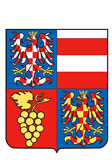 